Управление образованиемПолевского Городского округаМУНИЦИПАЛЬНОЕ АВТОНОМНОЕ ОБЩЕОБРАЗОВАТЕЛЬНОЕ УЧРЕЖДЕНИЕПОЛЕВСКОГОГОРОДСКОГО ОКРУГА«СРЕДНЯЯ ОБЩЕОБРАЗОВАТЕЛЬНАЯ ШКОЛА № 8»==================================================================	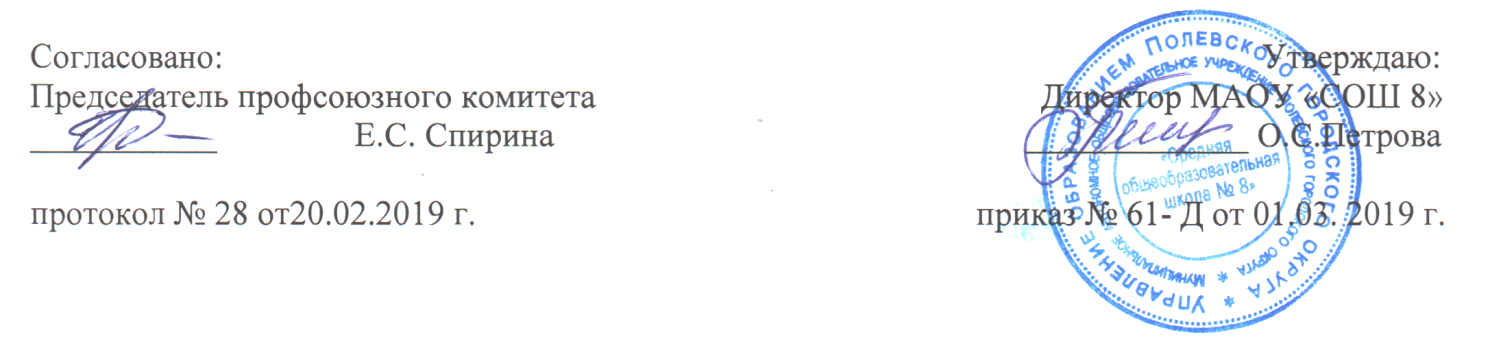 ПОЛОЖЕНИЕоб уполномоченном по охране труда 1. Общие положения1.1. Настоящее Положение об уполномоченном (доверенном) лице по охране труда профсоюзного комитета МАОУ ПГО «СОШ № 8» реализующей основные и дополнительные образовательные программы, а именно общеобразовательной организации, (далее – «образовательная организация,») разработано в соответствии с Федеральным законом «О профессиональных союзах, их правах и гарантиях деятельности», Федеральным законом «Об образовании в Российской Федерации»,Трудовым кодексом Российской Федерации и Уставом Профсоюза работников народного образования и науки РФ., Постановлением Исполкома Профсоюза работников народного образования и науки РФ от 26.03.2013 № 13-12.Положение определяет порядок работы уполномоченного по осуществлению общественного (профсоюзного) контроля за соблюдением законных прав и интересов членов Профсоюза в сфере охраны труда в образовательных организациях системы Минобрнауки России.1.2. Профсоюзный комитет, профбюро обеспечивают избрание уполномоченного, а директор содействуют его избранию.1.3. Уполномоченный является членом Профсоюза и не занимает должность, в соответствии с которой несет ответственность за состояние условий и охраны труда в школе.1.4. Уполномоченный избирается открытым голосованием на общем профсоюзном собрании работников на срок полномочий выборного профсоюзного органа.1.5. Избрание уполномоченного подтверждается протоколом профсоюзного собрания. 1.6. Уполномоченный в своей деятельности взаимодействует с руководителем и должностными лицами школы, службой охраны труда,  органами федеральной инспекции труда, другими органами надзора и контроля за соблюдением законодательства и иных нормативных правовых актов, содержащих нормы охраны труда.1.7. Уполномоченный представляет профсоюзную сторону в комитете (комиссии) по охране труда, создаваемом в соответствии ст. 218 ТК РФ.1.8. Уполномоченный руководствуется в своей работе Федеральным законом «О профессиональных союзах, их правах и гарантиях деятельности», Трудовым кодексом РФ, постановлениями первичной профсоюзной организации (далее – профсоюзной организации), коллективным договором, соглашением по охране труда, локальными нормативными актами по охране труда, инструкциями, правилами и нормами по охране труда, настоящим Положением.1.9. Уполномоченный отчитывается о своей работе перед профсоюзной организацией не реже одного раза в год.1.10. Профсоюзная организация вправе отозвать уполномоченного до истечения срока действия его полномочий в случае невыполнения им возложенных на него обязанностей, отсутствия необходимой требовательности с его стороны по защите прав работников на охрану труда.1.11. Директор и профсоюзный комитет школы, органы государственного надзора и контроля, оказывают необходимую помощь и поддержку уполномоченному по выполнению возложенных на него общественных обязанностей.2. Основная задача уполномоченного2.1. Основной задачей уполномоченного является осуществление общественного (профсоюзного) контроля за состоянием охраны труда на рабочих местах, соблюдением директором и должностными лицами школы законных прав и интересов работников в области охраны труда, сохранением их жизни и здоровья посредством реализации своих прав и обязанностей, определяемых данным Положением.3. Права и обязанности уполномоченного3.1. Уполномоченный имеет следующие права и обязанности:3.1.1. Проводить общественный (профсоюзный) контроль» по соблюдению государственных требований по охране труда, локальных актов по охране труда в форме обследований, проверок единолично или в составе комиссий за:- соблюдением директором школы и другими должностными лицами требований охраны труда на рабочих местах, норм законодательства о рабочем времени и времени отдыха, предоставлением компенсаций работникам, занятым на тяжелых работах, работах с вредными и (или) опасными условиями труда;- своевременным сообщением директором школы, должностными лицами школы происшедших несчастных случаях, фактах выявления профессиональных заболеваний работников;- соблюдением работниками норм, правил и инструкций по охране труда на рабочих местах;- обследованием технического состояния зданий, сооружений, оборудования, машин и механизмов на соответствие требованиям их безопасной эксплуатации, а также наличие и комплектность средств пожаротушения, содержания и состояния путей эвакуации;- проверками систем освещения, отопления, вентиляции и кондиционирования;- обеспечением работников специальной одеждой, специальной обувью и другими средствами индивидуальной защиты в соответствии с нормами, необходимыми по условиям труда;- содержанием санитарно-бытовых помещений и исправностью санитарно-технического оборудования;- предварительными при поступлении на работу и периодическими медицинскими осмотрами и соблюдением медицинских рекомендаций при трудоустройстве;- своевременным и регулярным обновлением информации на стендах и уголках по охране труда.3.1.2. Выдавать директору и должностным лицам обязательные к рассмотрению представления об устранении выявленных нарушений законодательства об охране труда (Приложение 2).3.1.3. Получать от директора и должностных лиц школы информацию о состоянии условий и охраны труда, производственного травматизма и фактов выявленных профессиональных заболеваний, обязательному социальному страхованию работников.3.1.4. Принимать участие в комиссии по расследованию несчастных случаев, выявлении фактов профессиональных заболеваний с целью защиты прав работников на возмещение вреда, причиненного их здоровью.3.1.5.Предъявлять требования к директору о приостановке работ в случаях непосредственной угрозы жизни и здоровья работников.3.1.6. Осуществлять контроль за выполнением директором  мероприятий по охране труда, предусмотренных коллективным договором, соглашением по охране труда, а также мероприятий по результатам проведения специальной оценки условий труда и расследования несчастных случаев на производстве.3.1.7. Обращаться к директору и в профсоюзный комитет, с предложениями о привлечении к ответственности должностных лиц, ответственных за нарушения требований законодательства об охране труда.3.8. Принимать участие в рассмотрении трудовых споров, связанных с нарушением законодательства об охране труда, выполнения работодателем обязательств (мероприятий) коллективного договора и соглашения по охране труда, изменениями условий труда,3.1.9. Участвовать в разработке мероприятий коллективного договора и соглашения по охране труда.3.1.10. Информировать работников школы о выявленных нарушениях требований безопасности, состояния условий и охраны труда и принятых мерах по их устранению.3.1.11. Принимать участие в работе комиссий по испытаниям и приему в эксплуатацию оборудования, в том числе учебного и лабораторного, защитных устройств, а также по приемке учебных и вспомогательных объектов ОУ к новому учебному году.3.1.12. Принимать участие в рассмотрении вопросов финансирования мероприятий по охране труда в школе, обязательного социального страхования от несчастных случаев на производстве и профессиональных заболеваний.3.1.13. Принимать участие в работе аттестационной комиссии по проведению аттестации рабочих мест специальной оценки условий труда  (СОУТ) в ОУ.3.1.14. Направлять в адрес директора школы и в профсоюзный комитет предложения по проектам локальных нормативных правовых актов об охране труда.3.1.15. Проходить обучение по охране труда и проверку знания требований охраны труда в соответствии с Порядком, установленным федеральным органом исполнительной власти.4. Гарантии деятельности уполномоченного4.1 В соответствии с Трудовым кодексом РФ уполномоченному предоставляются гарантии, которые устанавливаются коллективным договором или другим локальным нормативным актом ОУ а именно:- Оказание со стороны директора содействия в реализации прав уполномоченного по осуществлению контроля за обеспечением здоровых и безопасных условия труда.- Обеспечение за счет средств школы нормативными документами и справочными материалами по охране труда.- Предоставление для выполнения возложенных на него обязанностей не менее 8 часов в месяц с оплатой в размере его должностного оклада (ставки).4.2 Оплата обучения по программам, установленным Порядком обучения по охране труда и проверки знания требований охраны труда с освобождением на время обучения от основной работы и оплатой в размере должностного оклада (ставки).4.3. В соответствии со статьями 25 и 27 Федерального Закона «О профессиональных союзах, их правах и гарантиях деятельности» уполномоченный не может быть подвергнут дисциплинарному взысканию, переводу на другую работу, увольнению по инициативе директора школы без предварительного согласия профсоюзной организации.4.4. За активную и добросовестную работу, способствующую улучшению условий и охраны труда в образовательной организации, предупреждению несчастных случаев и профессиональных заболеваний, уполномоченный материально и морально поощряется в форме доплаты к должностному окладу, предоставления дополнительного отпуска, оплаты путевки на санаторно-курортное лечение и отдых из средств образовательной организации или профсоюзного комитета.4.5. По итогам смотра-конкурса на звание «Лучший уполномоченный по охране труда» уполномоченному, занявшему первое место среди уполномоченных образовательных организаций Полевского городского округа, организацией Профсоюза Полевского городского округа присваивается звание «Лучший уполномоченный по охране труда Профсоюза».4.6. Уполномоченный несет ответственность за несоблюдение норм и правил настоящего Положения.4.7. Директор и должностные лица несут ответственность за нарушение прав уполномоченных по охране труда в порядке, установленном действующим законодательством.5. Документация и отчетность5.1. Для осуществления своей деятельности уполномоченный по охране труда ОУ должен иметь следующую документацию:5.1.1. Удостоверение уполномоченного лица по охране труда, заверенное председателем профкома школы и директором ОУ (Приложение № 1).5.1.2.Бланк «Представления уполномоченного лица по охране труда» (Приложение № 2).5.1.3. План работы на год (Приложение №3).5.1.4. Отчет о работе уполномоченного лица по охране труда профкома ОУ за отчетный период (Приложение №4).6. Заключительные положения6.1. Проверка и пересмотр настоящего положения осуществляются не реже одного раза в 5 лет.6.2. Положение может быть досрочно пересмотрено в следующих случаях:- по требованию представителей органов по труду субъектов Российской Федерации или органов федеральной инспекции труда.6.3. Если в течение 5 лет со дня утверждения (введения в действие) настоящего положения условия не изменяются, то его действие продлевается на следующие 5 лет.Положение  разработал(а):       специалист по охране  труда      Демьянова В.В.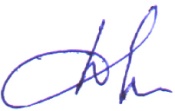 Приложение N 1к Положению об уполномоченном лицепо охране труда профсоюзного комитетаУДОСТОВЕРЕНИЕуполномоченного лица по охране труда(наименование организации)(фамилия, имя, отчество)является уполномоченным лицом по охране труда в Руководитель образовательной организации _____________  _______________________                                                                                            (подпись, Ф.И.О.)Председатель профсоюзной организации    _____________  _______________________                                                                                                              (подпись, Ф.И.О.)«______»_______________20_____ г.                                                                                                          _____________________                                                                                                                (личная подпись)                                                                                           ПечатьДействительно до _________20______годаПредъявитель удостоверения имеет право проверять состояние охраны труда в (наименование образовательной организации,)и выдавать руководителю (должностному лицу) обязательные к рассмотрению представления об устранении выявленных нарушений требований охраны труда.Приложение N 2к Положению об уполномоченном лицепо охране труда профсоюзного комитетаПРЕДСТАВЛЕНИЕУПОЛНОМОЧЕННОГО ЛИЦА ПО ОХРАНЕ ТРУДА________________________ N________  (число, месяц, год)Кому_______________________________________________________________________(должность, Ф.И.О.)В соответствии с   ________________________________________________________________________________________________________________________________________(наименование законодательных и иных нормативных правовых актов по охране труда)предлагаю устранить следующие нарушения требований:Уполномоченный по охране труда _________________________________                                                                                    (, подпись дата)Представление получил ______________________________________________                                                                  ( подпись дата)Приложение N 3к Положению об уполномоченном лицепо охране труда профсоюзного комитетаПлан работы уполномоченного по охране трудана 20___годПриложение N 4к Положению об уполномоченном лицепо охране труда профсоюзного комитетаФорма (годовая)ОТЧЕТЗа ______год                                            _______________________________________________________(ФИО)Служебный телефон _______________             сотовый ________________________Количество работающих в ОУ _________,  из них членов Профсоюза ________________Уполномоченный по охране труда (председатель профкома) ________________________                                                                                                                               (подпись)Директор 								________________________                                                                                                                                (подпись)«    »____________20___г.    Составляется уполномоченным профсоюзного комитета один раз в год.    Предоставляется в территориальную организацию Профсоюза в срок не позднее « 25 » декабря, текущего года.Лист ознакомления с Положением об уполномоченномпо охране труда МБОУ ПГО«Средняя общеобразовательная школа №20»Ознакомлен:N
п/пПеречень выявленных нарушенийСроки устранения№ п/пСодержание мероприятияСроквыполненияОтветственный за выполнение1Уполномоченный по охране труда№п/пПоказателиГодыГоды№п/пПоказателиотчетныйпредыдущий1ХХ1.1№ п/п№ п/пФИОподписьдатаБабаев Евгений ИвановичБаранникова Ольга ЕвгеньевнаБеляева Елена ПетровнаБержинскас Марина ЛеонидовнаБлинова Анна ПавловнаБобошина Татьяна НиколаевнаБондарева Ольга НиколаевнаБондырева Нина АнатольевнаБрюханова Татьяна АлександровнаВеликсар Галина ВасильевнаГайсина Роксана АлександровнаГалимулина Татьяна ВикторовнаГеннинг Галина ВикторовнаГутгорц Александр ВладимировичДергунова Татьяна ЛеонидовнаЖуравлева Ирина ПавловнаЖуравлева Любовь ВладмировнаЗакирова Елена ВикторовнаЗапольская Оксана АвролидовнаЗуева Светлана ВладимировнаЗыкова Татьяна СергеевнаИгнатенко Татьяна ГеннадьевнаКашина Ирина ИвановнаКоробкова Светлана ВалентиновнаКудрина Светлана ЮрьевнаКудрявцева Нина ВасильевнаКукушкина Валентина НиколаевнаКуликова Елена ВладимировнаЛеонтьева Юлия ИгоревнаЛихачева Фаина ПавловнаЛукина Лейля АлександровнаЛукманова Юлия ВинеровнаЛюбимова Юлия ИгоревнаМалахова Валентина ВикторовнаМезенцева Надежда ЮрьевнаМесилова Ольга СергеевнаМирошникова Светлана АлександровнаМокерова Надежда АлексеевнаНагимова Анна ИгоревнаНемова Людмила ВикторовнаОвчинникова Маргарита ИгоревнаОжихина Ирина БорисовнаОжихина Ирина МихайловнаОжихина Ирина МихайловнаОхлупина Любовь ВитальевнаОхлупина Любовь ВитальевнаПестерева Екатерина АлександровнаПестерева Екатерина АлександровнаПономарева Наталья АлександровнаПономарева Наталья АлександровнаПрожерина Татьяна АлександровнаПрожерина Татьяна АлександровнаРогожина Надежда ПетровнаРогожина Надежда ПетровнаРогожникова Тамара ВасильевнаРогожникова Тамара ВасильевнаСамойлова Алла СтаниславовнаСамойлова Алла СтаниславовнаСмирнова Наталья ГригорьевнаСмирнова Наталья ГригорьевнаСмирнов Сергей НиколаевичСмирнов Сергей НиколаевичСнигирева Валентина ВасильевнаСнигирева Валентина ВасильевнаСтепашкина Наталья МихайловнаСтепашкина Наталья МихайловнаТагильцева Ирина ВладимировнаТагильцева Ирина ВладимировнаТагильцева Светлана СергеевнаТагильцева Светлана СергеевнаТалашманова Татьяна ВалерьевнаТалашманова Татьяна ВалерьевнаТарасова Наталья МихайловнаТарасова Наталья МихайловнаТерехова Марина ВалерьевнаТерехова Марина ВалерьевнаТунева Елена ЮрьевнаТунева Елена ЮрьевнаФакаеваЗульфияРадифовнаФакаеваЗульфияРадифовнаФедорова Екатерина АлександровнаФедорова Екатерина АлександровнаЧислова Ирина НиколаевнаЧислова Ирина НиколаевнаЧухнина Галина СергеевнаЧухнина Галина СергеевнаЩелканова Екатерина АлександровнаЩелканова Екатерина АлександровнаШакирзянов Наиль ГалимзяновичШакирзянов Наиль ГалимзяновичШакирзянова Наиля ГалимзяновнаШакирзянова Наиля Галимзяновна9394959697